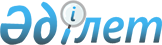 Қарағанды облыстық мәслихатының 2016 жылғы 6 қаңтардағы XLI сессиясының "Қарағанды облысы бойынша тексеру комиссиясы" мемлекеттік мекемесі туралы Ережені бекіту туралы" № 474 шешімінің күші жойылды деп тану туралыҚарағанды облыстық мәслихатының 2019 жылғы 28 қарашадағы № 468 шешімі. Қарағанды облысының Әділет департаментінде 2019 жылғы 4 желтоқсанда № 5551 болып тіркелді
      Қазақстан Республикасының 2001 жылғы 23 қаңтардағы "Қазақстан Республикасындағы жергілікті мемлекеттік басқару және өзін-өзі басқару туралы" Заңына, "Құқықтық актілер туралы" 2016 жылғы 6 сәуірдегі  Қазақстан Республикасы Заңына сәйкес Қарағанды облыстық мәслихатыШЕШІМ ЕТТІ:
      1. Қарағанды облыстық мәслихатының 2016 жылғы 6 қаңтардағы XLI сессиясының "Қарағанды облысы бойынша тексеру комиссиясы" мемлекеттік мекемесі туралы Ережені бекіту туралы" №474 шешімінің күші жойылсын деп танылсын (Нормативтік құқықтық актілерді мемлекеттік тіркеу тізілімінде № 3639 болып тіркелген, "Әділет" ақпараттық-құқықтық жүйесінде 2016 жылғы 2 ақпанда, "Индустриальная Караганда" 2016 жылғы 28 қаңтардағы № 11-12 (21956-21957) және "Орталық Қазақстан" 2016 жылғы 28 қаңтардағы № 18-19 (22 124) газеттерінде жарияланған).
      2. Осы шешім алғашқы ресми жарияланған күнінен бастап қолданысқа енгізіледі.
					© 2012. Қазақстан Республикасы Әділет министрлігінің «Қазақстан Республикасының Заңнама және құқықтық ақпарат институты» ШЖҚ РМК
				
      Сессия төрағасы

Д. Мухамеджанов

      Облыстық мәслихаттың хатшысы

С. Утешов
